18 января2021 года  в профсоюзной организации Детского сада №3  прошло  обучение Школы профсоюзного актива. Семинар открыла председатель первичной профсоюзной организации Коробейникова Елена Владимировна со словами благодарности всем работникам, которые помимо своей основной деятельности несут общественную нагрузку и пожелала всем удачи и плодотворного обучения. 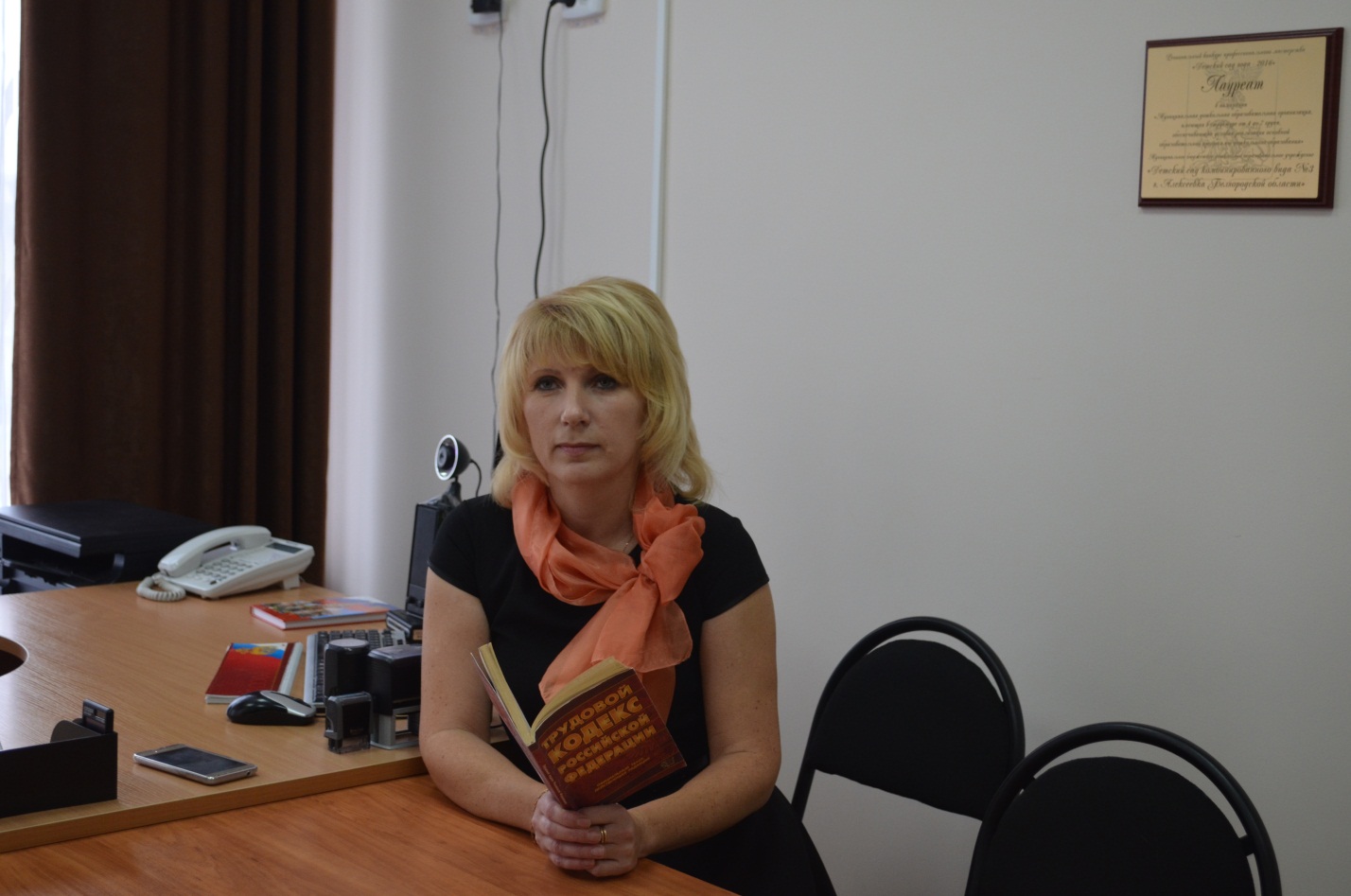 На обучении Школы профсоюзного актива первичной профсоюзной организации Детского сада №3 рассматривались вопросы по заключению Коллективного договора, организации информационной работы в ДОУ.Согласно плана работы на 2020 год  в Школе профсоюзного актива будут проходить занятия по разным направлениям деятельности для председателей комиссий, уполномоченного по охране труда, членов молодежного комитета, ответственных за информационную работу .Занятия планируется провести с целью ознакомления с деятельностью Профсоюза и  изучения новых нормативных документов.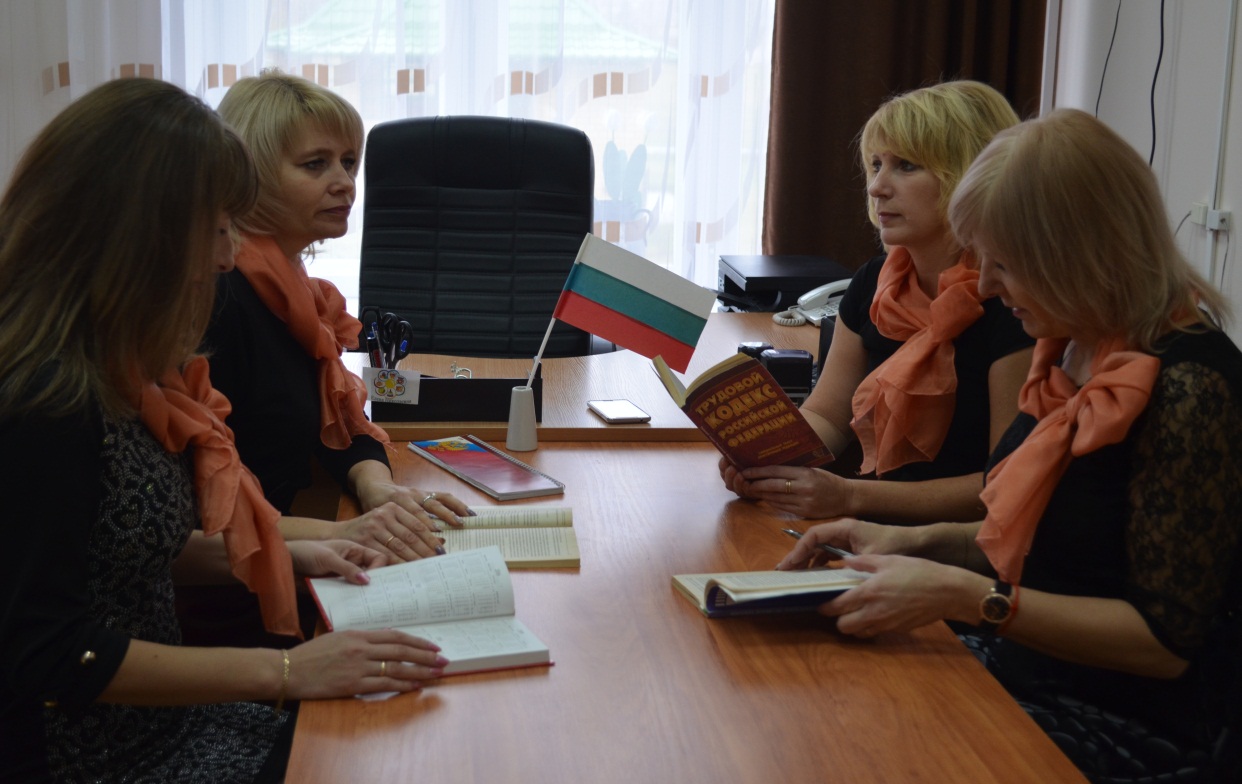 